OTBETbIx aaoa HHM j3a3oenoB 1, 2, 3Система оценивания  отдельных  задании и работы в целомВ задании 1 по аудированию испытуемый получает 1 балл за каждое правильно установленное соответствие. Максимум за успешное выполнение задания 1 — 4 балла.В задании 2 (чтение с пониманием основного содержания текста) испытуемый получает 1 балл за каждое правильно установленное соответствие. Максимум за успешное выполнение задания 1 — 4 балла.В заданиях 3 -10 (чтение с пониманием в прочитанном запрашиваемой информации) испытуемый получает 1 балл за каждое правильно установленное соответствие. Максимум за успешное выполнение заданий 3-10 — 8 баллов.В заданиях 11-16 (грамматические навыки распознавания и оперирования), 17- 24 (лексические навыки распознавания и оперирования) испытуемый получает 1 балл за каждый правильно выбранный ответ. Максимум за успешное выполнение заданий раздела— 14 баллов.Максимальный первичный балл за верное выполнение всей работы — 30 баллов.За выполнение диагностической работы обучающиеся получают оценки по пятибалльной шкале.Таблица  перевода  баллов в отметки по пятибалльнои шкалеBapuaur/№BapiiaHT  № 1BapiiaHT №2Bap   a  z №3Bap   a  z №412415315232414513221543154345145123212341312511216331171212831219231110113111132312221113111114213215123116312317nowadaysat the momentcountrysideexciting18countrysidecleverhousetravel19horse ridingsimplemodernconveniencesrooms20activitiesgood atlivinglunches21walkersmistakesnoisyactivities22pleasantresultselectricityswimming23natureadultsquietevening24freepractisehouseworkwatchОтметка по пятибалльной шкале«2»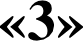 «4»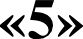 Первичныебаллы0-910-2021-2627-30